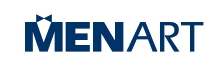 Izjava o prenosu avtorske in sorodnih pravic na MENART RECORDS in uporabi posnetkov in/ ali fotografijSpodaj   podpisan/-a______________________________________________ ime in priimek zakonitega zastopnika otroka), davčna številka: ________________________dovoljujem sodelovanje otroka: __________________________________________ime in priimek otroka) na tekmovanju  »HITRI LONČKI – PRVAK SLOVENIJE«, v letih 2021 in 2022 in se strinjam, da bodo posnetki in/ali fotografije otroka uporabo na TV,  spletni strani  www.hitriloncki.si in družbenih omnrežjih..Avdio-video posnetke, ki jih tekmovalci pošiljajo družbi Menart Records in  vsebuje vse elemente avtorskega oziroma izvajalskega dela po ZASP ter v kolikor bo otrok med snemanjem tekmovanja ustvaril oziroma izvedel kakršnokoli delo z elementi avtorskega dela, se na podlagi te izjave šteje, da so vse materialne avtorske pravice oz. pravice izvajalcev, prenesene na Menart Records. Podpisani se strinjam, da lahko Menart Records s tem posnetkom razpolaga na vsem teritoriju za čas trajanja avtorske pravice, s pravico do nadaljnjega prenosa pravic in s pravico do predelave oz. AV priredbe posnetka.Datum: _________________________Podpis zakonitega zastopnika:  	